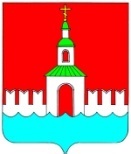 АДМИНИСТРАЦИЯ ЮРЬЕВЕЦКОГО  МУНИЦИПАЛЬНОГО РАЙОНАИВАНОВСКОЙ  ОБЛАСТИПОСТАНОВЛЕНИЕОт 26 сентября 2016 г. № 380		Г. ЮрьевецО внесении изменений в  Положение об управлении образования администрации Юрьевецкого муниципального районаВ целях приведения настоящего Положения в соответствие с действующим законодательством, администрация Юрьевецкого муниципального района Ивановской областиПОСТАНОВЛЯЕТ:Внести изменения в Положение об управлении образования администрации Юрьевецкого муниципального района:Пункт 41 «организует и проводит государственную (итоговую) аттестацию выпускников муниципальных образовательных организаций в рамках своей компетенции»  Главы 3 «Функции управления» исключить.Контроль за выполнением данного постановления возложить на первого заместителя главы администрации Юрьевецкого муниципального района Д.А.Круглова.Глава Юрьевецкого муниципального района						Ю.И. ТимошенкоИЗМЕНЕНИЯ В ПОЛОЖЕНИЕ  ОБ  УПРАВЛЕНИИ  ОБРАЗОВАНИЯАДМИНИСТРАЦИИЮРЬЕВЕЦКОГОМУНИЦИПАЛЬНОГО  РАЙОНАПункт 41 «организует и проводит  государственную (итоговую) аттестацию выпускников муниципальных образовательных организаций в рамках своей компетенции»  Главы 3 «Функции управления» исключить.СОГЛАСОВАНО:с Комитетом по управлению муниципальным имуществом и земельным отношениям администрации Юрьевецкого муниципального района__________________ М.Б.ПахотинаУТВЕРЖДЕН:Постановлением администрации Юрьевецкого муниципального района Ивановской области От 26 сентября 2016 г. № 380____________________ Ю.И.Тимошенко